                                        Π Ρ Ο Σ Κ Λ Η Σ Η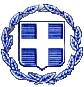 ΕΛΛΗΝΙΚΗ ΔΗΜΟΚΡΑΤΙΑΝΟΜΟΣ  ΚΕΦΑΛΛΗΝΙΑΣ ΔΗΜΟΣ  ΚΕΦΑΛΛΟΝΙΑΣ Δ/ΝΣΗ ΔΙΟΙ/ΚΩΝ ΥΠΗΡΕΣΙΩΝΤΜΗΜΑ ΔΙΟΙΚ/ΚΗΣ ΜΕΡΙΜΝΑΣ & ΥΠΟΣΤΗΡΙΞΗΣ ΠΟΛΙΤΙΚΩΝ ΟΡΓΑΝΩΝΠληρ. Βασιλείου ΝατάσαΤαχ. Δ/νση : Πλατεία Βαλλιάνου28100 ΑΡΓΟΣΤΟΛΙΤΗΛ: 2671360 158@:dimsimkef@gmail.comΟΡΘΗ ΕΠΑΝΑΛΗΨΗ  (ως προς τον εισηγητή του 3ου θέματος)                  Αργοστόλι:  19/10/2016                  Αριθ.  Πρωτ: 35880ΕΛΛΗΝΙΚΗ ΔΗΜΟΚΡΑΤΙΑΝΟΜΟΣ  ΚΕΦΑΛΛΗΝΙΑΣ ΔΗΜΟΣ  ΚΕΦΑΛΛΟΝΙΑΣ Δ/ΝΣΗ ΔΙΟΙ/ΚΩΝ ΥΠΗΡΕΣΙΩΝΤΜΗΜΑ ΔΙΟΙΚ/ΚΗΣ ΜΕΡΙΜΝΑΣ & ΥΠΟΣΤΗΡΙΞΗΣ ΠΟΛΙΤΙΚΩΝ ΟΡΓΑΝΩΝΠληρ. Βασιλείου ΝατάσαΤαχ. Δ/νση : Πλατεία Βαλλιάνου28100 ΑΡΓΟΣΤΟΛΙΤΗΛ: 2671360 158@:dimsimkef@gmail.com                ΠΡΟΣ:   Τακτικά μέλη  Δημοτικού      Συμβουλίου Δήμου Κεφαλλονιάς    Παρακαλείσθε όπως προσέλθετε στη 18η τακτική συνεδρίαση  του Δημοτικού Συμβουλίου η οποία θα πραγματοποιηθεί στο Δημοτικό Θέατρο Αργοστολίου «Ο ΚΕΦΑΛΟΣ» (αίθουσα Αντίοχου Ευαγγελάτου),  στις  24 Οκτωβρίου 2016 ημέρα Δευτέρα  και  ώρα  18:00   προκειμένου να συζητηθούν   τα παρακάτω  θέματα της ημερησίας διάταξης:Καταστροφές στην Πύλαρο από την πρόσφατη θεομηνία της 7ης Οκτωβρίου 2016ΕΙΣ: Α/Δ κ. Γ. ΑλυσανδράτοςΈγκριση Σχεδίου Διαβαθμιδικής Σύμβασης μεταξύ της Περιφέρειας Ιονίων Νήσων – Π.Ε. Κεφαλλονιάς  και  Δήμου  Κεφαλλονιάς για την εγκατάσταση, συντήρηση και χρήση των βοηθητικών διατάξεων “SEATRAC” για την πρόσβαση Α. με Α. στις παραλίες του Δήμου ΚεφαλλονιάςΕΙΣ: Α/Δ κ. Δ. ΛυκούδηςΣυμμετοχή του Δήμου Κεφαλλονιάς στο σχέδιο Επιμορφωτικής Δράσης της Δημόσιας Κεντρικής Βιβλιοθήκης Ληξουρίου (Ιακωβάτειος)  για την λειτουργία της κινητής μονάδας προς τα σχολεία της Επικράτειας του νησιού (άρθρο 96 Ν. 3852/2010)ΕΙΣ: Α/Δήμαρχος κος Α. ΜοσχονάςΣυμμετοχή του Δήμου Κεφ/νιάς στις δράσεις για την ένταξη της Κεφ/νιάς στα Παγκόσμια Γεωπάρκα της UNESCO και ορισμός εκπροσώπου με τον αναπληρωτή του στο Δ/κό Συμβούλιο του ΓεωπάρκουΕΙΣ: Α/Δ κ Σ. ΓαρμπήΈγκριση πίνακα αποτελεσμάτων εκτέλεσης προϋπολογισμού Γ΄τριμήνου 2016.ΕΙΣ: Α/Δ κ Σ. ΓαρμπήΈγκριση της 97/2016 απόφασης της Επιτροπής Ποιότητας Ζωής σχετικά με εγκατάσταση νέας πρότυπης παιδικής χαράς στο Ληξούρι.ΕΙΣ: Δημοτικός Σύμβουλος κος Γ. ΚατσιβέληςΈγκριση αναμόρφωσης Προϋπολογισμού Δήμου Κεφαλλονιάς οικ. έτους 2016.ΕΙΣ: Α/Δ κ Σ. ΓαρμπήΈγκριση δαπανώνΕΙΣ: Α/Δ κ Σ. ΓαρμπήΔιαγραφές – επιστροφές αχρεωστήτως καταβληθέντων ποσών ΕΙΣ: Α/Δ κ Σ. ΓαρμπήΈγκριση μελετών και προσδιορισμός εκτέλεσης διαγωνισμού αυτών με τίτλο:α) Προμήθεια εξοπλισμού παιδικών χαρών Δημοτικής Ενότητας Παλικής,β) Προμήθεια εξοπλισμού παιδικής χαράς Δημοτικής Ενότητας Ελειού ΠρόννωνΕΙΣ: Δημοτικός Σύμβουλος κος Γ. ΚατσιβέληςΠρόταση ανάθεσης προμήθειας ανταλλακτικών και πρόταση ανάθεσης εργασιών συντήρησης και επισκευής των οχημάτων - μηχανημάτων του Δήμου Κεφ/νιάς έτους 2016ΕΙΣ: Α/Δ κ Σ. ΓαρμπήΣυγκρότηση Επιτροπής παρακολούθησης και παραλαβής προμηθειών (άρθρο 221 παρ. 11β του Ν. 4412/2016).ΕΙΣ: Πρόεδρος Δ.Σ. κ. Γ ΠαπαναστασάτοςΣυγκρότηση Επιτροπής  παρακολούθησης και παραλαβής υπηρεσιών (άρθρο 221 παρ. 11δ του Ν. 4412/2016).ΕΙΣ: Πρόεδρος Δ.Σ. κ. Γ ΠαπαναστασάτοςΣυγκρότηση Επιτροπής  παραλαβής ανταλλακτικών, ελαστικών και εργασιών επισκευής οχημάτων (άρθρο 221 παρ. 11δ του Ν. 4412/2016).ΕΙΣ: Πρόεδρος Δ.Σ. κ. Γ ΠαπαναστασάτοςΣυγκρότηση Επιτροπής  Εξέτασης Ενστάσεων διαγωνισμών.ΕΙΣ: Πρόεδρος Δ.Σ. κ. Γ ΠαπαναστασάτοςΑυθαίρετη κατάληψη δημοτικού χώρου – Έκδοση πρωτοκόλλου διοικητικής αποβολήςΕΙΣ: Α/Δ κ. Σ. ΜατιάτοςΈγκριση απόφασης Ε.ΠΟΙ.ΖΩ. για την κατάργηση κενωθέντος περιπτέρου στην παραλιακή οδό στο ΑργοστόλιΕΙΣ: Α/Δ κ. Σ. ΜατιάτοςΈγκριση του υπ αριθμ. 9/2016 πρακτικού Επιτροπής Συμβιβαστικής Επίλυσης Φορολογικών Διαφορών Δήμου Κεφαλλονιάς.ΕΙΣ: Α/Δ κ. Σ. ΜατιάτοςΈγκριση 5ης τροποποίησης προϋπολογισμού οικ. έτους 2016 του Δημοτικού Λιμενικού Ταμείου Κεφαλλονιάς – Ιθάκης (αριθμ. 161/16 απόφαση Δ.Σ. Δ.Λ.Τ.Κεφ/νιάς – Ιθάκης)ΕΙΣ: Πρόεδρος Δ.Σ. κ. Γ. ΠαπαναστασάτοςΈγκριση παράτασης προθεσμίας περαίωσης μελετώνΕΙΣ: Α/Δ κ. Δ. ΛυκούδηςΧορήγηση 1ης παράτασης προθεσμίας περαίωσης του έργου «Κατασκευή Τοίχου Αντιστήριξης στον οικισμό Σαρλάτων» Αναδόχου Γεώργιος Βαγγελάτος Ε.Δ.Ε.ΕΙΣ: Α/Δ κ. Δ. ΛυκούδηςΣυμπλήρωση της αριθμ. 263/2016 απόφασης του Δημοτικού Συμβουλίου με θέμα: Παραλαβή της οριστικής μελέτης με τίτλο «ΥΔΡΑΥΛΙΚΗ ΜΕΛΕΤΗ ΔΙΑΘΕΣΗΣ ΑΠΟΒΛΗΤΩΝ (ΑΛΜΗ)ΤΗΣ ΚΙΝΗΤΗΣ ΜΟΝΑΔΑΣ ΑΦΑΛΑΤΩΣΗΣ ΣΤΟ Τ.Δ. ΑΣΟΥ ΤΟΥ ΔΗΜΟΥ ΕΡΙΣΟΥ»ΕΙΣ: Α/Δ κ. Δ. ΛυκούδηςΈγκριση των αριθμ. 100/2016 και 101/2016 αποφάσεων της Ε.ΠΟΙ.ΖΩ. σχετικά με κοπή δένδρων.ΕΙΣ: Α/Δ κ. Σ. ΜατιάτοςΣυμπλήρωση της αριθμ. 9/2016 απόφασης του Δημοτικού Συμβουλίου με θέμα: «Έγκριση συμμετοχής του Δήμου Κεφ/νιάς σε τουριστικές εκθέσεις στην Ελλάδα και το εξωτερικό για το 2016, ορισμός εκπροσώπων και κάλυψη εξόδων μετακίνησης και διαμονής».ΕΙΣ: Α/Δήμαρχος κος Ε. ΚεκάτοςΑνάκληση της αριθμ. 149/2014 προηγούμενης απόφασης Δημοτικού Συμβουλίου.ΕΙΣ: Πρόεδρος Δ.Σ. κ. Γ. Παπαναστασάτος                                                                    Ο ΠΡΟΕΔΡΟΣ                                            ΓΕΡΑΣΙΜΟΣ  ΠΑΠΑΝΑΣΤΑΣΑΤΟΣ ΚΟΙΝΟΠΟΙΗΣΗΔήμαρχο Κεφ/νιάς κ. Αλέξανδρο Παρίση.Βουλευτή Κεφ/νιάς κ. Αφροδίτη ΘεοπεφτάτουΑντιπεριφερειάρχη Π.Ε. Κεφ/νιάς Παναγή ΔρακουλόγκωναΓενική Γραμματέα του Δήμου κα Κυριακή ΝικολαΐδουΠροϊσταμένους Δ/νσεωνΥπηρεσιών Δήμου Κεφ/νιάςΠροϊσταμένους Τμημάτων – Γραφείων  Δ/νσεων Υπηρεσιών Δήμου Κεφ/νιάςΙστοσελίδα ΔήμουΠροέδρους: Συμβουλίων Δημοτικών Κοινοτήτων Δήμου Κεφ/νιάς, Συμβουλίων  Τοπικών Κοινοτήτων και εκπροσώπων Τοπ. Κοινοτήτων Δήμου Κεφ/νιάς.Προέδρους Ν.Π.Ι.Δ.Προέδρους Ν.Π.Δ.Δ.Πίνακα ΑνακοινώσεωνΠολιτικά Κόμματα Τοπικά Μ.Μ.Ε.Σύλλογο Δημοτικών Υπαλλήλων